GEOM 10					Le cercle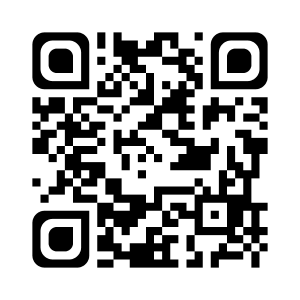 Voici le cercle C.O est le centre du cercle.[AO] est un rayon du cercle (c’est un segment reliant le centre à un point du cercle).[AB] est le diamètre du cercle (c’est un segment reliant deux points du cercle et passant par son centre).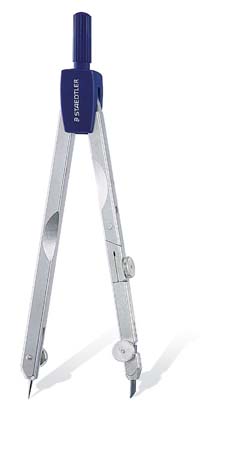 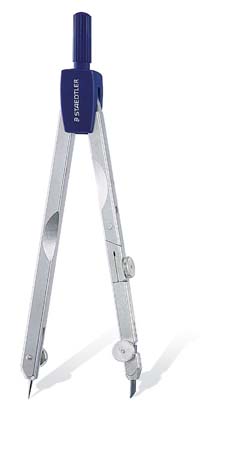 Tracer un cercle avec le compas :	- la pointe du compas correspond au centre du cercle ;	- l’écartement du compas correspond au rayon du cercle.Corde et arc de cercle- La corde [CD] est un segment qui joint deux points du cercle (C et D).Remarque : le diamètre est une corde particulière (elle passe par le centre du cercle).- L’arc de cercle CD est une partie du cercle limitée par deux points du cercle (C et D).			arc de cercle									cordeJe sais ma leçon si…GEOM 10 Je sais ce qu’est un cercle.GEOM 10 Je connais la définition des mots suivants : rayon, diamètre, centre, arc.GEOM 10 Je sais tracer un cercle de rayon ou de diamètre donné.